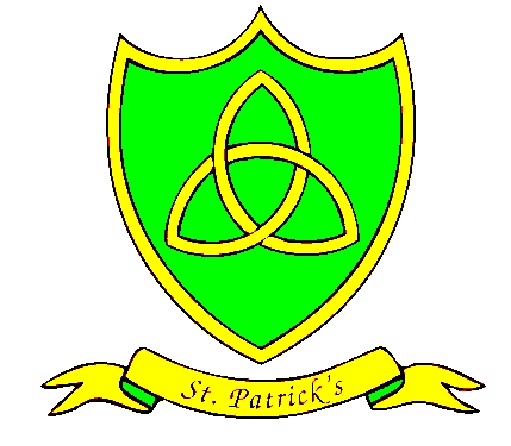 Request for place to return to school We require this form to be completed before your child is granted a place at school during these times. At all times we are ensuring the safety of our whole school community (children, staff and families) Name of your child(ren)Name of parent (s)Emergency Contact 1Emergency Contact 2Emergency Contact 3Email address